униципальная нформационнаяазетаТрегубово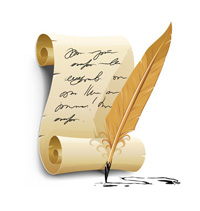 Российская  ФедерацияСовет депутатов Трегубовского сельского поселенияЧудовского района Новгородской областиРЕШЕНИЕот  26.05.2017    №  100д. ТрегубовоО внесении изменений в решение Совета депутатов Трегубовскогосельского поселения от  26.12.2016 № 80 «О бюджете Трегубовскогосельского поселения на 2017 год и плановый период 2018 и 2019 годов»       В соответствии с Бюджетным кодексом Российской Федерации, Уставом Трегубовского сельского поселения, Положением о бюджетном процессе в Трегубовском сельском поселении, приказом департамента внутренней политики Новгородской области от 14.04.2017 № 22 «О предоставлении субсидии», уведомлением комитета экономики и финансов Чудовского муниципального района по расчетам между бюджетами от 02.05.2017 № 9   Совет депутатов Трегубовского сельского поселения РЕШИЛ:              1. Внести изменения  в решение Совета депутатов Трегубовского сельского поселения от  26.12.2016 г.  № 80 «О бюджете Трегубовского сельского поселения на 2017 год и плановый период 2018 и 2019 годов» согласно приложению.              2. Опубликовать решение в официальном бюллетене Администрации Трегубовского сельского поселения «МИГ Трегубово» и на официальном сайте Администрации Трегубовского сельского поселения в сети «Интернет».Глава поселения               С.Б.АлексеевПриложениек решению Совета депутатов Трегубовского сельского поселенияот  26.05.2917  №  100                                                                                                                       ИЗМЕНЕНИЯв решение Совета депутатов Трегубовского сельского поселенияот 26.12.2016  № 80 «О бюджете Трегубовского сельского поселенияна 2017 год и плановый период 2018 и 2019 годов»1.  Внести изменения в пункты  1, 7,  изложив их в следующей редакции:         «1. Утвердить основные характеристики бюджета поселения на 2017 год:	1) прогнозируемый общий объем доходов бюджета поселения в сумме 8785,6 тыс. рублей;	2) прогнозируемый общий объем расходов бюджета поселения в сумме 10173,0 тыс. рублей;       3) прогнозируемый дефицит бюджета поселения в сумме 1387,4 тыс. руб.»;«7. Установить объем межбюджетных трансфертов, предполагаемых к получению от бюджетов других уровней на 2017 год в сумме 4227,9 тыс. рублей,  на 2018 год в сумме 3309,0 тыс. рублей, на 2019 год  в сумме 3175,5 тыс. рублей  согласно Приложению 5 к настоящему решению».2. Внести изменения в приложение № 4, изложив его в следующей редакции:Поступление доходовв бюджет сельского поселения в 2017 - 2019 годах3. Внести изменения в приложение № 5, изложив его в следующей редакции:Объем межбюджетных трансфертов, предполагаемыхк получению от бюджетов других уровней,на 2017 год и плановый период 2018-2019 годов4. Внести изменения в приложение № 6, изложив его в следующей редакции:Распределение бюджетных ассигнований  по разделам, подразделам, целевым статьям (муниципальным программам и непрограммным направлениям деятельности), группам и подгруппам видов расходов классификации расходов бюджета Трегубовского сельского поселения на 2017 год и плановый период 2018 - 2019 годов5. Внести изменения в приложение № 7, изложив его в следующей редакции:Ведомственная структура расходов бюджетаТрегубовского сельского поселенияна 2017 год и плановый период 2018 – 2019 годов6. Внести изменения в приложение № 8, изложив его в следующей редакции:Распределение бюджетных ассигнований на реализациюмуниципальных программна 2017 год и плановый период 2018 – 2019 годов7.  Внести изменения в приложение № 10, изложив его в следующей редакции:Источники внутреннего финансирования дефицитабюджета Трегубовского сельского поселения на 2017 год_________________________________Российская  ФедерацияСовет депутатов Трегубовского сельского поселенияЧудовского района Новгородской областиРЕШЕНИЕот  26.05.2017        № 102д. ТрегубовоО присвоении наименований улицам в д. Высокое         В соответствии со статьей 14 Федерального закона от 6 октября 2003 года № 131-ФЗ «Об общих принципах организации местного самоуправления в Российской Федерации»       Совет депутатов Трегубовского сельского поселенияРЕШИЛ:1.  Присвоить наименования улицам в д. Высокое – ул. Осиновая,  ул. Рябиновая,  ул. Сиреневая.2.  Внести соответствующие сведения в Федеральную информационную адресную систему (ФИАС).Глава поселения      С.Б.Алексеев___________________________________________________________Российская ФедерацияНовгородская область Чудовский районСовет депутатов Трегубовского сельского поселенияРЕШЕНИЕот   26.05.2017    № 101д.ТрегубовоО признании утратившим силу решение Совета депутатов Трегубовского сельского поселения от    10.03.2011 № 22 Совет депутатов Трегубовского сельского поселенияРЕШИЛ:  Признать утратившим силу решение Совета депутатов Трегубовского сельского поселения от 10.03.2011 № 22 «Об утверждении Правил сбора и вывоза бытовых отходов и мусора на территории Трегубовского  сельского поселения».Опубликовать решение в официальном бюллетене Трегубовского сельского поселения «МИГ Трегубово» и разместить на официальном сайте Трегубовского сельского поселения в сети Интернет. Глава поселения             С.Б.АлексеевРоссийская ФедерацияНовгородская область Чудовский районАдминистрация Трегубовского сельского поселенияПОСТАНОВЛЕНИЕот  06.06. 2017    №  61                                          д. Трегубово       В соответствии с Порядком разработки, реализации и оценки эффективности муниципальных программ, утвержденным постановлением Администрации Трегубовского сельского поселения от  23.11.2015  № 196; решением Совета депутатов Трегубовского сельского поселения от 26.05.2017  № 100 «О внесении изменений в решение Совета  депутатов Трегубовского сельского поселения от 26.12.2016 № 80 «О бюджете Трегубовского сельского поселения на 2017 год и плановый период 2018 и 2019 годов» ПОСТАНОВЛЯЮ:     1. Утвердить изменения в Муниципальную программу  «Создание комфортных условий  проживания для населения Трегубовского сельского поселения на 2015 – 2017 годы», утвержденную постановлением Администрации  Трегубовского сельского поселения от  05.11. 2014 г.           № 111, согласно Приложению.      2.    Контроль исполнения  настоящего постановления оставляю за собой.     3. Опубликовать настоящее постановление в официальном бюллетене Администрации Трегубовского сельского поселения «МИГ Трегубово» и разместить на официальном сайте Администрации Трегубовского сельского поселения в сети «Интернет».     4. Постановление вступает в силу с даты опубликования.Глава поселения                                                 ИЗМЕНЕНИЯ в МУНИЦИПАЛЬНУЮ ПРОГРАММУ«Создание комфортных условий  проживания для населения Трегубовского сельского поселения на 2015 – 2017 годы»Внести изменения в пункт 5  Паспорта муниципальной  программы «Создание комфортных условий  проживания для населения Трегубовского сельского поселения на 2015 – 2017 годы», изложив его в следующей редакции:«5. Объемы и источники финансирования муниципальной программы  в целом и по годам реализации (тыс. руб.)*:* Объем финансирования Программы может корректироваться в течение текущего финансового года при внесении изменений в бюджет и после  принятия бюджета  на очередной  финансовый год и на плановый период.»Внести изменения в таблицу пункта 7 «Мероприятия муниципальной  программы», изложив ее в следующей  редакции:«7. Мероприятия муниципальной программыПримечание: при наличии подпрограмм в графе 2 указывается: «реализация подпрограммы …» (без детализации по мероприятиям подпрограммы).* Объем финансирования, задачи и мероприятия программы могут корректироваться в течение текущего финансового года при внесении изменений в бюджет и после  принятия бюджета  на очередной  финансовый год и на плановый период.______________________________________________Российская ФедерацияНовгородская область Чудовский районАдминистрация Трегубовского сельского поселенияПОСТАНОВЛЕНИЕот  03.07.2017       №  65д.ТрегубовоО проведении выставок-ярмарок в д.Трегубово		В соответствии с Федеральным законом от 06 октября 2003 года № 131-ФЗ «Об общих принципах организации местного самоуправления в Российской Федерации», частью третьей статьи 3 Федерального закона от 28 декабря 2009 года № 381-ФЗ «Об основах государственного регулирования торговой деятельности в Российской Федерации» и в целях удовлетворения потребностей широких слоёв населения качественными товарами (работами, услугами), поддержки местных товаропроизводителей, создания конкурентной среды на потребительском рынке и изучения спроса населения на товары (работы, услуги)ПОСТАНОВЛЯЮ: Организовать в д.Трегубово на территории, прилегающей к зданиям многоквартирных домов ( ул. Школьная, у  д.1, у д.2.) во 2-м полугодии  2017 года:Июль:	        04 июля  продуктовую выставку-ярмарку;          07 июля выставку-ярмарку по продаже непродовольственных товаров;         11июля выставку по продаже продуктов питания;         15 июля выставку-ярмарку по продаже продовольственных товаров;         18 июля продуктовую выставку-ярмарку;         21 июля  универсальную выставку-ярмарку;         25 июля выставку-ярмарку по продаже продовольственных товаров.          28 июля выставку-ярмарку  товаров повседневного спроса.               Август:          01 августа  выставку-ярмарку по продаже продовольственных           товаров;	 04 августа  универсальную выставку-ярмарку;	 08 августа   выставку-ярмарку по продаже продовольственных товаров;          11 августа продуктовую выставку-ярмарку;          15 августа выставку-ярмарку по продаже продовольственных           товаров;           18 августа универсальную выставку-ярмарку;           22 августа выставку-ярмарку по продаже продовольственных           товаров;           25 августа универсальную выставку-ярмарку;           29 августа выставку-ярмарку  товаров повседневного спроса.Сентябрь:         01 сентября универсальную выставку-ярмарку;05 сентября  продуктовую выставку-ярмарку;	08 сентября  выставку-ярмарку непродовольственных товаров;	12 сентября  выставку-ярмарку продовольственных товаров;	15 сентября выставку-ярмарку «Товары для дома и дачи»; 	19 сентября  выставку-ярмарку по продаже продовольственных товаров;	22 сентября  выставку-ярмарку по продаже непродовольственных товаров;          26 сентября  выставку-ярмарку по продаже продовольственных товаров;	29 сентября   выставку-ярмарку по продаже непродовольственных товаров.         Октябрь	03 октября продуктовую выставку-ярмарку;	06 октября  выставку-ярмарку товаров повседневного спроса; 	10 октября  продуктовую выставку-ярмарку;	13 октября  выставку-ярмарку «Сад-огород»;          17 октября выставку-ярмарку по продаже продовольственных товаров;          20 октября выставку-ярмарку по продаже товаров повседневного спроса;          24 октября выставку-ярмарку по продаже продовольственных товаров;          27 октября универсальную выставку-ярмарку;          31 октября продуктовую выставку-ярмарку.	 Ноябрь   	03 ноября выставку-ярмарку по продаже непродовольственных товаров;	07 ноября продуктовую выставку-ярмарку; 10 ноября универсальную выставку-ярмарку;          14 ноября  продуктовую выставку-ярмарку;	17 ноября выставку-ярмарку товаров повседневного спроса ;	21 ноября выставку-ярмарку по продаже продовольственных товаров;	24 ноября универсальную выставку-ярмарку;	28  ноября выставку-ярмарку по продаже продуктов питания.             Декабрь	01 декабря выставку-ярмарку по продаже непродовольственных товаров;	05 декабря   выставку-ярмарку по продаже продовольственных товаров;	08 декабря выставку-ярмарку по продаже новогодних сувениров;	12  декабря выставку-ярмарку по продаже продуктов питания; 	15 декабря выставку-ярмарку товаров повседневного спроса ;	19 декабря выставку-ярмарку по продаже продовольственных товаров ;	22 декабря  универсальную выставку-ярмарку;	26 декабря  новогоднюю выставку-ярмарку.	2. Утвердить прилагаемый план подготовки выставок-ярмарок.	3. Определить режим работы выставки-ярмарки с 10.00 до 15.00.	4. Контроль за выполнением постановления возложить на заместителя Главы администрации Трегубовского  сельского поселения Андрееву Т.Г.	5.Опубликовать постановление в официальном бюллетене Трегубовского сельского поселения «МИГ Трегубово» и  разместить на официальном сайте Администрации Трегубовского  сельского поселения.Глава поселения           С.Б.Алексеев                                                                                       УТВЕРЖДЁН                                                                           постановлением Администрации                                                                           Трегубовского  сельского поселения                                                                           от  03.07.2017    № 65ПЛАНподготовки и проведения выставки-ярмарки_____________________________________________________Российская ФедерацияНовгородская область Чудовский районАдминистрация Трегубовского сельского поселенияПОСТАНОВЛЕНИЕот 03.07.2017       №   66 д.ТрегубовоО   Порядке   установления особого противопожарного режима          В соответствии со статьей 3 Федерального закона от 21 декабря 1994 года № 69-ФЗ «О пожарной безопасности»,  Правилами противопожарного режима в Российской Федерации, утвержденными постановлением Правительства Российской Федерации от 25 апреля 2012 г. N 390, в целях обеспечения первичных мер пожарной безопасности на территории Трегубовского сельского поселения в пожароопасные периоды ПОСТАНОВЛЯЮ:1. Утвердить прилагаемый Порядок установления особого противопожарного режима на территории Трегубовского сельского поселения.2. Опубликовать настоящее постановление в официальном бюллетене Трегубовского сельского поселения «МИГ Трегубово» и разместить на официальном сайте Администрации Трегубовского сельского поселения.Глава поселения        С.Б.АлексеевУтвержденпостановлением АдминистрацииТрегубоского сельского поселения                                                                                      от 03.07.2017      № 66  ПОРЯДОКУСТАНОВЛЕНИЯ ОСОБОГО ПРОТИВОПОЖАРНОГО РЕЖИМАНА ТЕРРИТОРИИ ТРЕГУБОВСКОГО СЕЛЬСКОГО ПОСЕЛЕНИЯ1. Настоящий Порядок установления особого противопожарного режима на территории Трегубовского сельского поселения (далее – поселение) разработан в соответствии с Федеральным законом от 21 декабря 1994 года № 69-ФЗ «О пожарной безопасности», Правилами противопожарного режима в Российской Федерации, утвержденными постановлением Правительства Российской Федерации от 25 апреля 2012 г. N 390.2. Противопожарный режим - правила поведения людей, порядок организации производства и (или) содержания помещений (территорий), обеспечивающие предупреждение нарушений требований пожарной безопасности и тушение пожаров.3. Основаниями для установления особого противопожарного режима на территории поселения являются:1) крушения, аварии на транспорте, перевозящем легковоспламеняющиеся и горючие жидкости или горючие газы, с аварийным выбросом в объеме 20 тонн и более;2) прорыв магистрального нефтепровода, газопровода;3) увеличение числа пожаров на территории поселения;4) аварийное отключение коммунальной системы жизнеобеспечения или электроэнергетической системы в жилых кварталах на 2 суток и более;5) сильный ветер (в том числе смерчи и шквалы) со скоростью ветра в порывах 20 и более метров в секунду;6) температура воздуха +30 градусов по Цельсию и выше в течение одной недели и более;7) крупные лесные пожары на площади 25 гектаров и более.В случае наступления вышеуказанных оснований Глава Трегубовского сельского поселения нормативным правовым актом устанавливает на территории Трегубовского сельского поселения особый противопожарный режим. Решение об установлении особого противопожарного режима является обязательным для исполнения предприятиями, организациями, учреждениями и гражданами на территории поселения.4. На период действия особого противопожарного режима на территории поселения устанавливаются дополнительные требования пожарной безопасности, предусмотренные техническими регламентами и стандартами, нормами пожарной безопасности, правилами пожарной безопасности, инструкциями и иными документами, содержащими соответственно обязательные и рекомендательные требования пожарной безопасности.5. В рамках обеспечения особого противопожарного режима на территории поселения Администрация Трегубовского сельского поселения разрабатывает и проводит следующие мероприятия:1) создает комиссию по борьбе с пожарами;2) принимает необходимые меры по своевременной очистке территорий населенных пунктов городского поселения от горючих отходов и мусора;3) информирует в установленном законодательством порядке уполномоченные органы о нарушениях требования пожарной безопасности;4) организует наблюдение за противопожарным состоянием населенных пунктов поселения и прилегающим к ним зонам путем несения дежурства гражданами и работниками организаций;5) предусматривает мероприятия, исключающие возможность переброса огня от лесных пожаров на здания и сооружения населенных пунктов и на прилегающие к ним зоны;6) проводит разъяснительную работу с населением об опасности разведения костров на территории населенных пунктов и на прилегающих к ним зонах;7) своим решением может временно приостанавливать разведение костров, проведение пожароопасных работ на определенных участках, топку печей, кухонных очагов и котельных установок, работающих на твердом топливе;8) организует силами местного населения и членов добровольных пожарных дружин патрулирование населенных пунктов с первичными средствами пожаротушения, а также подготовку для возможного использования имеющейся водовозной и землеройной техники;9) организует в помощь членам добровольной пожарной охраны дежурство граждан и работников предприятий, расположенных в населенных пунктах;10) принимает иные дополнительные меры пожарной безопасности, не противоречащие законодательству Российской Федерации;11) принимает меры по скашиванию сухой травы, уборке валежника, иного горючего мусора с территорий, прилегающих к границам предприятий, организаций;12) осуществляет иные мероприятия, связанные с решением вопросов содействия пожарной охране при тушении пожаров.Российская ФедерацияНовгородская область Чудовский районАдминистрация Трегубовского сельского поселенияПОСТАНОВЛЕНИЕот  10.07.2017       №  67д.ТрегубовоОб организации ярмарочной торговли во время проведениямероприятий, посвященных праздникам деревень на территорииТрегубовского сельского поселения	В соответствии с Федеральным законом от 06 октября 2003 года № 131-ФЗ «Об общих принципах организации местного самоуправления в Российской Федерации», частью третьей статьи 3 Федерального закона от 28 декабря 2009 года № 381-ФЗ «Об основах государственного регулирования торговой деятельности в Российской Федерации» и в целях удовлетворения потребностей широких слоёв населения качественными товарами (работами, услугами), поддержки местных товаропроизводителей, создания конкурентной среды на потребительском рынке и изучения спроса населения на товары (работы, услуги)ПОСТАНОВЛЯЮ:        1.Организовать проведение ярмарочной торговли в 2017 году во время проведения мероприятий, посвященных праздникам деревень на территории поселения:а)15 июля в деревне Трегубово на территории , прилегающей к зданию Центра досуга (ул.Ленинградская, д.32), во время праздника «Всякому мила родная сторона!»;б)19 августа в деревне Селищи на территории , прилегающей к зданию Центра досуга (ул.Школьная, д.8), во время праздника «Село моё, село родное!».	2. Утвердить прилагаемый план подготовки ярмарочной торговли	3. Определить режим работы ярмарочной торговли с 10.00 до 22.00.	4. Контроль за выполнением постановления возложить на заместителя Главы администрации Трегубовского  сельского поселения Андрееву Т.Г.	Информацию о датах проведения и режиме работы ярмарочной торговли разместить на официальном сайте Администрации Трегубовского сельского поселения.Глава поселения            С.Б.Алексеев                                                                                       УТВЕРЖДЁН                                                                           постановлением Администрации                                                                           Трегубовского  сельского поселения                                                                           от  10.07.2017    № 67ПЛАНподготовки и проведения ярмарочной торговлив 2017 году во время проведения мероприятий,посвященных праздникам деревень на территории поселения________________________________________________________Главный редактор: Алексеев Сергей Борисович                                        Бюллетень выходит по пятницамУчредитель: Совет депутатов Трегубовского  сельского поселения                Подписан в печать:           14.07.2017     в      14.00Издатель: Администрация Трегубовского  сельского поселения                      Тираж: 8 экземпляровАдрес учредителя (издателя): Новгородская область, Чудовский                      Телефон: (881665) 43-292район, д. Трегубово, ул. Школьная, д.1, помещение 32Приложение № 4 к решениюСовета депутатов Трегубовского сельского поселения «О бюджете Трегубовского сельского поселения на 2017 год и плановый период 2018 и 2019 годов»от 26.12.2016  № 80Код доходов бюджетной классификации Российской ФедерацииНаименование доходов                         СУММА (тыс. руб)                         СУММА (тыс. руб)                         СУММА (тыс. руб)Код доходов бюджетной классификации Российской ФедерацииНаименование доходов2017201820191 00 00000 00 0000 000НАЛОГОВЫЕ И НЕНАЛОГОВЫЕ ДОХОДЫ4557,74432,04648,4НАЛОГОВЫЕ ДОХОДЫ4217,74092,04308,41 01 00000 00 0000 000НАЛОГИ НА ПРИБЫЛЬ, ДОХОДЫ 245,0167,0167,01 01 02000 01 0000 110Налог на доходы физических лиц245,0167,0167,01 01 02010 01 0000 110Налог на доходы физических лиц с доходов, источником которых является налоговый агент, за исключением доходов, в отношении которых исчисление и уплата налога осуществляются в соответствии со статьями 227, 227.1 и 228 Налогового кодекса Российской Федерации245,0167,0167,01 01 02020 01 0000 110Налог на доходы физических лиц с доходов, полученных от осуществления деятельности физическими лицами, зарегистрированными в качестве индивидуальных предпринимателей, нотариусов, занимающихся частной практикой, адвокатов, учредивших адвокатские кабинеты и других лиц, занимающихся частной практикой в соответствии со статьей 227 Налогового кодекса Российской Федерации0001 01 02030 01 0000 110Налог на доходы физических лиц с доходов, полученных физическими лицами в соответствии со статьей 228 Налогового Кодекса Российской Федерации0001 03 00000 00 0000 000НАЛОГИ НА ТОВАРЫ (РАБОТЫ, УСЛУГИ), РЕАЛИЗУЕМЫЕ НА ТЕРРИТОРИИ РОССИЙСКОЙ ФЕДЕРАЦИИ552,7544,0612,41 03 02230 01 0000 110Доходы от уплаты акцизов на дизельное топливо, подлежащие распределению между бюджетами субъектов Российской Федерации и местными бюджетами с учетом установленных дифференцированных нормативов отчислений в местные бюджеты188,7189,2211,01 03 02240 01 0000 110Доходы от уплаты акцизов на моторные масла для дизельных и (или) карбюраторных (инжекторных) двигателей, подлежащие распределению между бюджетами субъектов Российской Федерации и местными бюджетами с учетом установленных дифференцированных нормативов отчислений в местные бюджеты1,91,71,81 03 02250 01 0000 110Доходы от уплаты акцизов на автомобильный бензин, подлежащие распределению между бюджетами субъектов Российской Федерации и местными бюджетами с учетом установленных дифференцированных нормативов отчислений в местные бюджеты399,8392,4440,01 03 02260 01 0000 110Доходы от уплаты акцизов на прямогонный бензин, подлежащие распределению между бюджетами субъектов Российской Федерации и местными бюджетами с учетом установленных дифференцированных нормативов отчислений в местные бюджеты-37,7-39,3-40,41 06 00000 00 0000 000НАЛОГИ НА ИМУЩЕСТВО3410,03371,03519,01 06 01000 00 0000 110  Налог на имущество физических лиц296,0327,0391,01 06 01030 10 0000 110 Налог на имущество физических лиц, взимаемый по ставкам, применяемым к объектам налогообложения, расположенным в границах поселений296,0327,0391,01 06 06000 00 0000 110Земельный налог3114,03044,03128,01 06 06030 00 0000 110Земельный налог с организаций1900,01900,01900,01 06 06033 10 0000 110Земельный налог с организаций, обладающих земельным участком, расположенным в границах сельских поселений1900,01900,01900,01 06 06040 00 0000 110Земельный налог с физических лиц1214,01144,01228,01 06 06043 10 0000 110Земельный налог с физических лиц, обладающих земельным участком, расположенным в границах сельских поселений1214,01144,01228,01 08 00000 00 0000 000ГОСУДАРСТВЕННАЯ ПОШЛИНА10,010,010,01 08 04000 01 0000 110Государственная пошлина за совершение нотариальных действий (за исключением действий, совершаемых консульскими учреждениями Российской Федерации)10,010,010,01 08 04020 01 1000 110Государственная пошлина за совершение нотариальных действий должностными лицами органов местного самоуправления, уполномоченными в соответствии с законодательными актами Российской Федерации на совершение нотариальных действий10,010,010,0НЕНАЛОГОВЫЕ ДОХОДЫ340,0340,0340,01 11 00000 00 0000 000ДОХОДЫ ОТ ИСПОЛЬЗОВАНИЯ ИМУЩЕСТВА, НАХОДЯЩЕГОСЯ В ГОСУДАРСТВЕННОЙ И МУНИЦИПАЛЬНОЙ СОБСТВЕННОСТИ              140,0140,0140,01 11 09045 10 0000 120Прочие поступления от использования имущества, находящегося в собственности сельских поселений (за исключением имущества муниципальных бюджетных и автономных учреждений, а также имущества муниципальных унитарных предприятий, в том числе казенных)140,0140,0140,01 11 09045 10 0001 120Доходы от сдачи в аренду имущества, находящегося в собственности сельских поселений (за исключением имущества муниципальных автономных учреждений, а также имущества муниципальных унитарных предприятий, в том числе казенных)140,0140,0140,01 14 00000 00 0000 000ДОХОДЫ ОТ ПРОДАЖИ МАТЕРИАЛЬНЫХ И НЕМАТЕРИАЛЬНЫХ АКТИВОВ200,0200,0200,01 14 02050 10 0000 410Доходы от реализации имущества, находящегося в собственности сельских поселений (за исключением движимого имущества муниципальных бюджетных и автономных учреждений, а также имущества муниципальных унитарных предприятий, в том числе казенных), в части реализации основных средств по указанному имуществу200,0200,0200,01 14 02053 10 0000 410Доходы от реализации иного имущества, находящегося в собственности сельских поселений (за исключением имущества муниципальных бюджетных и автономных учреждений, а также имущества муниципальных унитарных предприятий, в том числе казенных), в части реализации основных средств по указанному имуществу200,0200,0200,02 00 00000 00 0000 000БЕЗВОЗМЕЗДНЫЕ ПОСТУПЛЕНИЯ4227,93309,03175,52 02 00000 00 0000 000Безвозмездные поступления от других бюджетов бюджетной системы Российской Федерации4227,93309,03175,52 02 15000 00 0000 151Дотации бюджетам бюджетной системы российской Федерации2617,32458,02324,52 02 15001 00 0000 151Дотации на выравнивание бюджетной обеспеченности2617,32458,02458,02 02 15001 10 0000 151Дотации бюджетам сельских поселений   на        выравнивание бюджетной обеспеченности 2617,32458,02458,02 02 20000 00 0000 151Субсидии  бюджетам бюджетной системы российской Федерации (межбюджетные субсидии) 1353,4657,0657,02 02 29999 10 0000 151Прочие субсидии бюджетам сельских поселений1353,4657,0657,02 02 29999 10 7152 151Субсидии бюджетам городских и сельских поселений на формирование муниципальных дорожных фондов 1313,0657,0657,02 02 29999 10 7209 151Субсидии на реализацию проектов местных инициатив граждан, включенных в муниципальные программы развития территорий40,4--2 02 30000 10 0000 151Субвенции бюджетам бюджетной системы российской Федерации194,5194,0194,02 02 35118 10 0000 151Субвенции бюджетам сельских поселений на осуществление первичного воинского учета на территориях, где отсутствуют военные комиссариаты72,672,172,12 02 30024 10 0000 151Субвенции бюджетам сельских  поселений на выполнение передаваемых полномочий субъектов Российской Федерации121,9121,9121,92 02 30024 10 7028 151Субвенция на возмещение затрат по содержанию штатных единиц, осуществляющих  переданные отдельные государственные полномочия  области121,4121,4121,42 02 30024 10 7065 151Осуществление отдельных государственных полномочий по определению перечня должностных лиц, уполномоченных составлять протоколы об административных правонарушениях, предусмотренных соответствующими статьями областного законодательства0,50,50,52 02 40000 00 0000 151Иные межбюджетные трансферты62,70,00,02 02 40014 00 0000 151Межбюджетные трансферты, передаваемые бюджетам муниципальных образований на осуществление части полномочий по решению вопросов местного значения в соответствии с заключенными соглашениями54,20,00,02 02 40014 10 0000 151Межбюджетные трансферты, передаваемые бюджетам сельских поселений из бюджетов муниципальных районов на осуществление части полномочий по решению вопросов местного значения в соответствии с заключенными соглашениями54,20,00,02 02 49999 10 0000 151Прочие межбюджетные трансферты, передаваемые бюджетам сельских поселений8,50,00,02 02 49999 10 7136 151Иные межбюджетные трансферты бюджетам городских и сельских поселений на организацию дополнительного профессионального образования и участия в семинарах служащих, муниципальных служащих Новгородской области, работников муниципальных учреждений в сфере повышения эффективности бюджетных расходов8,50,00,0ВСЕГО ДОХОДОВ8785,67741,07823,9Приложение № 5 к решениюСовета депутатов Трегубовского сельского поселения «О бюджете Трегубовского сельского поселения на 2017 год и плановый период 2018 и 2019 годов»от 26.12.2016  № 80КБКНаименование доходовСумма (тыс.руб.)Сумма (тыс.руб.)Сумма (тыс.руб.)КБКНаименование доходов2017201820192 00 00000 00 0000 000БЕЗВОЗМЕЗДНЫЕ ПОСТУПЛЕНИЯ4227,93309,03175,52 02 00000 00 0000 000Безвозмездные поступления от других бюджетов бюджетной системы Российской Федерации4227,93309,03175,52 02 15000 00 0000 151Дотации бюджетам бюджетной системы российской Федерации2617,32458,02324,52 02 15001 00 0000 151Дотации на выравнивание бюджетной обеспеченности2617,32458,02324,52 02 15001 10 0000 151Дотации бюджетам сельских поселений   на        выравнивание бюджетной обеспеченности 2617,32458,02324,52 02 20000 00 0000 151Субсидии  бюджетам бюджетной системы российской Федерации (межбюджетные субсидии)1353,4657,0657,02 02 29999 10 0000 151Прочие субсидии бюджетам сельских поселений1353,4657,0657,02 02 29999 10 7152 151Субсидии бюджетам городских и сельских поселений на формирование муниципальных дорожных фондов 1313,0657,0657,02 02 29999 10 7209 151Субсидии на реализацию проектов местных инициатив граждан, включенных в муниципальные программы развития территорий40,4--2 02 30000 00 0000 151Субвенции бюджетам бюджетной системы российской Федерации194,5194,0194,02 02 35118 10 0000 151Субвенции бюджетам сельских поселений на осуществление первичного воинского учета на территориях, где отсутствуют военные комиссариаты72,672,172,12 02 30024 10 0000 151Субвенции бюджетам сельских поселений на выполнение передаваемых полномочий субъектов Российской Федерации121,9121,9121,92 02 30024 10 7028 151Субвенция на возмещение затрат по содержанию штатных единиц, осуществляющих  переданные отдельные государственные полномочия  области121,4121,4121,42 02 30024 10 7065 151Осуществление отдельных государственных полномочий по определению перечня должностных лиц, уполномоченных составлять протоколы об административных правонарушениях, предусмотренных соответствующими статьями областного законодательства0,50,50,52 02 40000 00 0000 151Иные межбюджетные трансферты62,70,00,02 02 40014 00 0000 151Межбюджетные трансферты, передаваемые бюджетам муниципальных образований на осуществление части полномочий по решению вопросов местного значения в соответствии с заключенными соглашениями54,20,00,02 02 40014 10 0000 151Межбюджетные трансферты, передаваемые бюджетам сельских поселений из бюджетов муниципальных районов на осуществление части полномочий по решению вопросов местного значения в соответствии с заключенными соглашениями54,20,00,02 02 49999 10 0000 151Прочие межбюджетные трансферты, передаваемые бюджетам сельских поселений8,50,00,02 02 49999 10 7136 151Иные межбюджетные трансферты бюджетам городских и сельских поселений на организацию дополнительного профессионального образования и участия в семинарах служащих, муниципальных служащих Новгородской области, работников муниципальных учреждений в сфере повышения эффективности бюджетных расходов8,50,00,0Приложение № 6 к решениюСовета депутатов Трегубовского сельского поселения «О бюджете Трегубовского сельского поселения на 2017 год и плановый период 2018 и 2019 годов» от 26.12.2016  № 80НаименованиеРЗПрЦСРВРСумма (тыс. рублей)Сумма (тыс. рублей)Сумма (тыс. рублей)НаименованиеРЗПрЦСРВР201720182019Общегосударственные вопросы014182,53879,33779,3Функционирование высшего должностного лица субъекта Российской Федерации и  муниципального образования0102578,6630,0630,0Муниципальная программа «Создание комфортных условий  проживания для населения Трегубовского сельского поселения»010201 0 00 00000578,6630,0630,0Подпрограмма «Обеспечение реализации муниципальной программы «Создание комфортных условий проживания для населения Трегубовского сельского поселения»010201 1 00 00000578,6630,0630,0Реализация мероприятий  подпрограммы «Обеспечение реализации муниципальной программы «Создание комфортных условий проживания для населения Трегубовского сельского поселения»010201 1 05 00000578,6630,0630,0Финансовое обеспечение функций Главы Трегубовского сельского поселения010201 1 05 20160578,6630,0630,0Расходы на выплаты персоналу в целях обеспечения выполнения функций государственными (муниципальными) органами, казенными учреждениями, органами управления государственными внебюджетными фондами 010201 1 05 20160100578,6630,0630,0Расходы на выплаты персоналу государственных (муниципальных) органов010201 1 05 20160120578,6630,0630,0Функционирование Правительства Российской Федерации, высших исполнительныхорганов государственной власти субъектов Российской  Федерации, местных администраций01043241,62836,92836,9Муниципальная программа «Создание комфортных условий  проживания для населения Трегубовского сельского поселения»010401 0 00 000003110,42715,02715,0Подпрограмма «Обеспечение реализации муниципальной программы «Создание комфортных условий проживания для населения Трегубовского сельского поселения»010401 1 00 000003110,42715,02715,0Реализация мероприятий  подпрограммы «Обеспечение реализации муниципальной программы «Создание комфортных условий проживания для населения Трегубовского сельского поселения»010401 1 05 000003110,42715,02715,0Финансовое обеспечение функций аппарата Администрации Трегубовского сельского поселения010401 1 05 201703110,42715,02715,0Расходы на выплаты персоналу в целях обеспечения выполнения функций государственными (муниципальными) органами, казенными учреждениями, органами управления государственными внебюджетными фондами 010401 1 05 201701002165,02165,02165,0Расходы на выплаты персоналу государственных (муниципальных) органов010401 1 05 201701202165,02165,02165,0Закупка товаров, работ и услуг для государственных (муниципальных) нужд010401 1 05 20170200895,4500,0500,0Иные закупки товаров, работ и услуг для обеспечения государственных (муниципальных) нужд010401 1 05 20170240895,4500,0500,0Иные бюджетные ассигнования010401 1 05 2017080050,050,050,0Уплата налогов, сборов и иных платежей010401 1 05 2017085050,050,050,0Непрограммные направления деятельности010412 0 00 00000131,2121,9121,9Осуществление отдельных переданных полномочий по решению вопроса местного значения по формированию архивных фондов в соответствии с заключенными соглашениями010412 0 00 000446,20,00,0Расходы на выплаты персоналу в целях обеспечения выполнения функций государственными (муниципальными) органами, казенными учреждениями, органами управления государственными внебюджетными фондами 010412 0 00 000441006,00,00,0Расходы на выплаты персоналу государственных (муниципальных) органов010412 0 00 000441206,00,00,0Закупка товаров, работ и услуг для государственных (муниципальных) нужд010412 0 00 000442000,20,00,0Иные закупки товаров, работ и услуг для обеспечения государственных (муниципальных) нужд010412 0 00 000442400,20,00,0Осуществление отдельных переданных полномочий по решению вопроса местного значения по организации нецентрализованного холодного водоснабжения на территории Трегубовского сельского поселения010412 0 00 000453,10,00,0Расходы на выплаты персоналу в целях обеспечения выполнения функций государственными (муниципальными) органами, казенными учреждениями, органами управления государственными внебюджетными фондами 010412 0 00 000451003,10,00,0Расходы на выплаты персоналу государственных (муниципальных) органов010412 0 00 000451203,10,00,0Возмещение затрат по содержанию штатных единиц, осуществляющих  переданные отдельные государственные  полномочия области по организации деятельности по сбору (в том числе по раздельному сбору), транспортированию, обработке, утилизации, обезвреживанию,и захоронению  твёрдых коммунальных отходов010412 0 00 70280121,4121,4121,4Расходы на выплаты персоналу в целях обеспечения выполнения функций государственными (муниципальными) органами, казенными учреждениями, органами управления государственными внебюджетными фондами 010412 0 00 70280100105,3105,3105,3Расходы на выплаты персоналу государственных (муниципальных) органов010412 0 00 70280120105,3105,3105,3Закупка товаров, работ и услуг для государственных (муниципальных) нужд010412 0 00 7028020016,116,116,1Иные закупки товаров, работ и услуг для обеспечения государственных (муниципальных) нужд010412 0 00 7028024016,116,116,1Осуществление отдельных государственных полномочий по определению перечня должностных лиц, уполномоченных составлять протоколы об административных правонарушениях, предусмотренных соответствующими статьями областного законодательства010412 0 00 706500,50,50,5Закупка товаров, работ и услуг для государственных (муниципальных) нужд010412 0 00 706502000,50,50,5Иные закупки товаров, работ и услуг для обеспечения государственных (муниципальных) нужд010412 0 00 706502400,50,50,5Обеспечение деятельности финансовых, налоговых и таможенных органов и органов финансового (финансово-бюджетного) надзора0106102,4102,4102,4Непрограммные направления деятельности010612 0 00 00000102,4102,4102,4Межбюджетные трансферты на осуществление переданных полномочий по внешнему финансовому контролю 010612 0 00 20190102,4102,4102,4Межбюджетные трансферты010612 0 00 20190500102,4102,4102,4Иные межбюджетные трансферты010612 0 00 20190540102,4102,4102,4Резервные фонды011110,010,010,0Муниципальная программа «Создание комфортных условий  проживания для населения Трегубовского сельского поселения»011101 0 00 0000010,010,010,0Финансовое обеспечение непредвиденных расходов, в том числе на проведение аварийно-восстановительных работ и иных мероприятий, связанных с ликвидацией последствий  стихийных бедствий и других чрезвычайных ситуаций011101 0 00 2015010,010,010,0Иные бюджетные ассигнования011101 0 00 2015080010,010,010,0Резервные средства011101 0 00 2015087010,010,010,0Другие общегосударственные вопросы0113249,9300,0200,0Муниципальная программа «Создание комфортных условий  проживания для населения Трегубовского сельского поселения»011301 0 00 00000249,9286,0186,0Финансовое обеспечение мероприятий, обеспечивающих содержание, управление и реализацию муниципального имущества011301 0 01 00000186,0286,0186,0Финансовое обеспечение мероприятий по реализации полномочия «Владение, пользование и распоряжение имуществом, находящимся в муниципальной собственности поселения»011301 0 01 20010186,0286,0186,0Закупка товаров, работ и услуг для государственных (муниципальных) нужд011301 0 01 20010200186,0286,0186,0Иные закупки товаров, работ и услуг для обеспечения государственных (муниципальных) нужд011301 0 01 20010240186,0286,0186,0Финансовое обеспечение мероприятий по реализации проектов местных инициатив граждан в решении  вопросов местного значения011301 0 07 0000045,44,04,0Финансовое обеспечение мероприятий по реализации проектов местных инициатив граждан в решении  вопросов местного значения за счет средств областного бюджета, включая софинансирование из бюджета поселения011301 0 07 S209045,44,04,0Закупка товаров, работ и услуг для государственных (муниципальных) нужд011301 0 07 S209020045,44,04,0Иные закупки товаров, работ и услуг для обеспечения государственных (муниципальных) нужд011301 0 07 S209024045,44,04,0Подпрограмма «Обеспечение реализации муниципальной программы «Создание комфортных условий проживания для населения Трегубовского сельского поселения»011301 1 00 0000018,510,010,0Реализация мероприятий  подпрограммы «Обеспечение реализации муниципальной программы «Создание комфортных условий проживания для населения Трегубовского сельского поселения»011301 1 05 0000018,510,010,0Финансовое обеспечение мероприятий по организации профессионального образования и дополнительного профессионального образования выборных должностных лиц, служащих и муниципальных служащих011301 1 05 2026010,010,010,0Закупка товаров, работ и услуг для государственных (муниципальных) нужд011301 1 05 2026020010,010,010,0Иные закупки товаров, работ и услуг для обеспечения государственных (муниципальных) нужд011301 1 05 2026024010,010,010,0Финансовое обеспечение мероприятий по организации дополнительного профессионального образования и участия в семинарах служащих, муниципальных служащих Новгородской области, работников муниципальных учреждений в сфере повышения эффективности бюджетных расходов011301 1 05 713608,50,00,0Закупка товаров, работ и услуг для государственных (муниципальных) нужд011301 1 05 713602008,50,00,0Иные закупки товаров, работ и услуг для обеспечения государственных (муниципальных) нужд011301 1 05 713602408,50,00,0Национальная оборона 0272,672,172,1Мобилизационная и вневойсковая подготовка020372,672,172,1Непрограммные направления деятельности020312 0 00 0000072,672,172,1Осуществление первичного воинского учета на территориях, где отсутствуют военные комиссариаты020312 0 00 5118072,672,172,1Расходы на выплаты персоналу в целях обеспечения выполнения функций государственными (муниципальными) органами, казенными учреждениями, органами управления государственными внебюджетными фондами 020312 0 00 5118010072,672,172,1Расходы на выплаты персоналу государственных (муниципальных) органов020312 0 00 5118012072,672,172,1Национальная безопасность и правоохранительная деятельность0331,030,030,0Обеспечение пожарной безопасности031031,030,030,0Муниципальная программа «Создание комфортных условий  проживания для населения Трегубовского сельского поселения»031001 0 00 0000031,030,030,0Проведение мероприятий по обеспечению первичных мер  пожарной безопасности в границах населенных пунктов поселения031001 0 00 2003031,030,030,0Закупка товаров, работ и услуг для государственных (муниципальных) нужд031001 0 00 2003020031,030,030,0Иные закупки товаров, работ и услуг для обеспечения государственных (муниципальных) нужд031001 0 00 2003024031,030,030,0Национальная экономика042793,21201,01269,4Дорожное хозяйство (дорожные фонды)04092676,51201,01269,4Муниципальная программа «Создание комфортных условий  проживания для населения Трегубовского сельского поселения»040901 0 00 000002676,51201,01269,4Содержание улично-дорожной сети в состоянии, отвечающем нормативным требованиям и обеспечивающем безопасность дорожного движения040901 0 02 000002676,51201,01269,4Финансовое обеспечение мероприятий по содержанию автомобильных дорог общего пользования местного значения 040901 0 02 200401293,5300,0300,0Закупка товаров, работ и услуг для государственных (муниципальных) нужд040901 0 02 200402001293,5300,0300,0Иные закупки товаров, работ и услуг для обеспечения государственных (муниципальных) нужд040901 0 02 200402401293,5300,0300,0Финансовое обеспечение мероприятий по ремонту автомобильных дорог общего пользования местного значения040901 0 02 200500,0209,0277,4Закупка товаров, работ и услуг для государственных (муниципальных) нужд040901 0 02 200502000,0209,0277,4Иные закупки товаров, работ и услуг для обеспечения государственных (муниципальных) нужд040901 0 02 200502400,0209,0277,4Софинансирование расходов по формированию муниципального дорожного фонда поселения за счет средств дорожного фонда Новгородской области040901 0 02 2022070,035,035,0Закупка товаров, работ и услуг для государственных (муниципальных) нужд040901 0 02 2022020070,035,035,0Иные закупки товаров, работ и услуг для обеспечения государственных (муниципальных) нужд040901 0 02 2022024070,035,035,0Расходы на формирование муниципального дорожного фонда поселения за счет средств дорожного фонда Новгородской области040901 0 02 715201313,0657,0657,0Закупка товаров, работ и услуг для государственных (муниципальных) нужд040901 0 02 715202001313,0657,0657,0Иные закупки товаров, работ и услуг для обеспечения государственных (муниципальных) нужд040901 0 02 715202401313,0657,0657,0Другие вопросы в области национальной экономики0412116,70,00,0Муниципальная программа «Создание комфортных условий  проживания для населения Трегубовского сельского поселения»041201 0 00 00000116,70,00,0Финансовое обеспечение мероприятий по проведению топографо-геодезических, картографических и землеустроительных работ и услуг по разработке нормативных правовых актов территориального планирования041201 0 00 20210116,70,00,0Закупка товаров, работ и услуг для государственных (муниципальных) нужд041201 0 00 20210200116,70,00,0Иные закупки товаров, работ и услуг для обеспечения государственных (муниципальных) нужд041201 0 00 20210240116,70,00,0Жилищно-коммунальное хозяйство052953,12431,92546,4Жилищное хозяйство0501100,00,00,0Непрограммные направления деятельности050112 0 00 00000100,00,00,0Финансовое обеспечение прочих мероприятий по непрограммным направлениям деятельности050112 0 00 99990100,00,00,0Закупка товаров, работ и услуг для государственных (муниципальных) нужд050112 0 00 99990200100,00,00,0Иные закупки товаров, работ и услуг для обеспечения государственных (муниципальных) нужд050112 0 00 99990240100,00,00,0Коммунальное хозяйство050244,90,00,0Непрограммные направления деятельности050212 0 00 0000044,90,00,0Осуществление отдельных переданных полномочий по решению вопроса местного значения по организации нецентрализованного холодного водоснабжения на территории Трегубовского сельского поселения050212 0 00 0004544,90,00,0Закупка товаров, работ и услуг для государственных (муниципальных) нужд050212 0 00 0004520044,90,00,0Иные закупки товаров, работ и услуг для обеспечения государственных (муниципальных) нужд050212 0 00 0004524044,90,00,0Благоустройство05032808,22431,92546,4Муниципальная программа «Создание комфортных условий  проживания для населения Трегубовского сельского поселения»050301 0 00 000002808,22431,92546,4Финансовое обеспечение организации уличного освещения с учетом мероприятий по энергосбережению050301 0 03 000002100,01799,71900,5Финансовое обеспечение мероприятий по энергосбережению050301 0 03 2007050,050,050,0Закупка товаров, работ и услуг для государственных (муниципальных) нужд050301 0 03 2007020050,050,050,0Иные закупки товаров, работ и услуг для обеспечения государственных (муниципальных) нужд050301 0 03 2007024050,050,050,0Финансовое обеспечение мероприятий по организации уличного освещения050301 0 03 200802050,01749,71850,5Закупка товаров, работ и услуг для государственных (муниципальных) нужд050301 0 03 200802002050,01749,71850,5Иные закупки товаров, работ и услуг для обеспечения государственных (муниципальных) нужд050301 0 03 200802402050,01749,71850,5Организация благоустройства и озеленения территории, приведение в качественное состояние элементов благоустройства050301 0 04 00000708,2632,2645,9Финансовое обеспечение мероприятий по организации сбора и вывоза ТБО с территории поселения050301 0 04 20090200,0100,0100,0Закупка товаров, работ и услуг для государственных (муниципальных) нужд050301 0 04 20090200200,0100,0100,0Иные закупки товаров, работ и услуг для обеспечения государственных (муниципальных) нужд050301 0 04 20090240200,0100,0100,0Проведение мероприятий по благоустройству территории, обустройству и содержанию мест массового отдыха в поселении050301 0 04 20100508,2532,2545,9Закупка товаров, работ и услуг для государственных (муниципальных) нужд050301 0 04 20100200508,2532,2545,9Иные закупки товаров, работ и услуг для обеспечения государственных (муниципальных) нужд050301 0 04 20100240508,2532,2545,9 Образование 075,05,05,0Молодежная политика07075,05,05,0Муниципальная программа «Создание комфортных условий  проживания для населения Трегубовского сельского поселения»070701 0 00 000005,05,05,0Финансовое обеспечение мероприятий по работе с детьми и молодежью в поселении070701 0 00 201105,05,05,0Закупка товаров, работ и услуг для государственных (муниципальных) нужд070701 0 00 201102005,05,05,0Иные закупки товаров, работ и услуг для обеспечения государственных (муниципальных) нужд070701 0 00 201102405,05,05,0Культура, кинематография0848,935,035,0Другие вопросы в области культуры, кинематографии 080448,935,035,0Муниципальная программа «Создание комфортных условий  проживания для населения Трегубовского сельского поселения»080401 0 00 0000048,935,035,0Финансовое обеспечение мероприятий по увековечению памяти погибших при защите Отечества в годы Великой Отечественной войны080401 0 00 2012018,912,012,0Закупка товаров, работ и услуг для государственных (муниципальных) нужд080401 0 00 2012020018,912,012,0Иные закупки товаров, работ и услуг для обеспечения государственных (муниципальных) нужд080401 0 00 2012024018,912,012,0Финансовое обеспечение культурно - массовых, культурно - зрелищных и выставочных мероприятий080401 0 00 2013030,023,023,0Закупка товаров, работ и услуг для государственных (муниципальных) нужд080401 0 00 2013020030,023,023,0Иные закупки товаров, работ и услуг для обеспечения государственных (муниципальных) нужд080401 0 00 2013024030,023,023,0Социальная политика1072,772,772,7Пенсионное обеспечение100172,772,772,7Непрограммные направления деятельности100112 0 00 0000072,772,772,7Финансовое обеспечение прочих мероприятий по непрограммным направлениям деятельности100112 0 00 9999072,772,772,7Социальное обеспечение и иные выплаты населению100112 0 00 9999030072,772,772,7Публичные нормативные социальные выплаты гражданам100112 0 00 9999031072,772,772,7Физическая культура и спорт119,09,09,0Физическая культура  11019,09,09,0Муниципальная программа «Создание комфортных условий  проживания для населения Трегубовского сельского поселения»110101 0 00 000009,09,09,0Финансовое обеспечение физкультурно-оздоровительных и спортивных мероприятий поселения110101 0 00 201409,09,09,0Закупка товаров, работ и услуг для государственных (муниципальных) нужд110101 0 00 201402009,09,09,0Иные закупки товаров, работ и услуг для обеспечения государственных (муниципальных) нужд110101 0 00 201402409,09,09,0Средства массовой информации125,05,05,0Периодическая печать и издательства12025,05,05,0Муниципальная программа «Создание комфортных условий  проживания для населения Трегубовского сельского поселения»120201 0 00 000005,05,05,0Финансовое обеспечение мероприятий по опубликованию нормативных правовых актов и прочих материалов органов местного самоуправления в периодических изданиях120201 0 00 200205,05,05,0Закупка товаров, работ и услуг для государственных (муниципальных) нужд120201 0 00 200202005,05,05,0Иные закупки товаров, работ и услуг для обеспечения государственных (муниципальных) нужд120201 0 00 200202405,05,05,0ВСЕГО РАСХОДОВ:10173,07741,07823,9Приложение № 7 к решениюСовета депутатов Трегубовского сельского поселения «О бюджете Трегубовского сельского поселения на 2017 год и плановый период 2018 и 2019 годов»от 26.12.2016  № 80НаименованиеВедомствоРЗПрЦСРВРСумма (тыс. рублей)Сумма (тыс. рублей)Сумма (тыс. рублей)НаименованиеРЗПрЦСРВР201720182019АДМИНИСТРАЦИЯ ТРЕГУБОВСКОГО СЕЛЬСКОГО ПОСЕЛЕНИЯ34310173,07741,07823,9Общегосударственные вопросы343014182,53879,33779,3Функционирование высшего должностного лица субъекта Российской Федерации и  муниципального образования3430102578,6630,0630,0Муниципальная программа «Создание комфортных условий  проживания для населения Трегубовского сельского поселения»343010201 0 00 00000578,6630,0630,0Подпрограмма «Обеспечение реализации муниципальной программы «Создание комфортных условий проживания для населения Трегубовского сельского поселения»343010201 1 00 00000578,6630,0630,0Реализация мероприятий  подпрограммы «Обеспечение реализации муниципальной программы «Создание комфортных условий проживания для населения Трегубовского сельского поселения»343010201 1 05 00000578,6630,0630,0Финансовое обеспечение функций Главы Трегубовского сельского поселения343010201 1 05 20160578,6630,0630,0Расходы на выплаты персоналу в целях обеспечения выполнения функций государственными (муниципальными) органами, казенными учреждениями, органами управления государственными внебюджетными фондами 343010201 1 05 20160100578,6630,0630,0Расходы на выплаты персоналу государственных (муниципальных) органов343010201 1 05 20160120578,6630,0630,0Функционирование Правительства Российской Федерации, высших исполнительныхорганов государственной власти субъектов Российской  Федерации, местных администраций34301043241,62836,92836,9Муниципальная программа «Создание комфортных условий  проживания для населения Трегубовского сельского поселения»343010401 0 00 000003110,42715,02715,0Подпрограмма «Обеспечение реализации муниципальной программы «Создание комфортных условий проживания для населения Трегубовского сельского поселения»343010401 1 00 000003110,42715,02715,0Реализация мероприятий  подпрограммы «Обеспечение реализации муниципальной программы «Создание комфортных условий проживания для населения Трегубовского сельского поселения»343010401 1 05 000003110,42715,02715,0Финансовое обеспечение функций аппарата Администрации Трегубовского сельского поселения343010401 1 05 201703110,42715,02715,0Расходы на выплаты персоналу в целях обеспечения выполнения функций государственными (муниципальными) органами, казенными учреждениями, органами управления государственными внебюджетными фондами 343010401 1 05 201701002165,02165,02165,0Расходы на выплаты персоналу государственных (муниципальных) органов343010401 1 05 201701202165,02165,02165,0Закупка товаров, работ и услуг для государственных (муниципальных) нужд343010401 1 05 20170200895,4500,0500,0Иные закупки товаров, работ и услуг для обеспечения государственных (муниципальных) нужд343010401 1 05 20170240895,4500,0500,0Иные бюджетные ассигнования343010401 1 05 2017080050,050,050,0Уплата налогов, сборов и иных платежей343010401 1 05 2017085050,050,050,0Непрограммные направления деятельности343010412 0 00 00000131,2121,9121,9Осуществление отдельных переданных полномочий по решению вопроса местного значения по формированию архивных фондов в соответствии с заключенными соглашениями343010412 0 00 000446,20,00,0Расходы на выплаты персоналу в целях обеспечения выполнения функций государственными (муниципальными) органами, казенными учреждениями, органами управления государственными внебюджетными фондами 343010412 0 00 000441006,00,00,0Расходы на выплаты персоналу государственных (муниципальных) органов343010412 0 00 000441206,00,00,0Закупка товаров, работ и услуг для государственных (муниципальных) нужд343010412 0 00 000442000,20,00,0Иные закупки товаров, работ и услуг для обеспечения государственных (муниципальных) нужд343010412 0 00 000442400,20,00,0Осуществление отдельных переданных полномочий по решению вопроса местного значения по организации нецентрализованного холодного водоснабжения на территории Трегубовского сельского поселения343010412 0 00 000453,10,00,0Расходы на выплаты персоналу в целях обеспечения выполнения функций государственными (муниципальными) органами, казенными учреждениями, органами управления государственными внебюджетными фондами 343010412 0 00 000451003,10,00,0Расходы на выплаты персоналу государственных (муниципальных) органов343010412 0 00 000451203,10,00,0Возмещение затрат по содержанию штатных единиц, осуществляющих  переданные отдельные государственные  полномочия области по организации деятельности по сбору (в том числе по раздельному сбору), транспортированию, обработке, утилизации, обезвреживанию,и захоронению  твёрдых коммунальных отходов343010412 0 00 70280121,4121,4121,4Расходы на выплаты персоналу в целях обеспечения выполнения функций государственными (муниципальными) органами, казенными учреждениями, органами управления государственными внебюджетными фондами 343010412 0 00 70280100105,3105,3105,3Расходы на выплаты персоналу государственных (муниципальных) органов343010412 0 00 70280120105,3105,3105,3Закупка товаров, работ и услуг для государственных (муниципальных) нужд343010412 0 00 7028020016,116,116,1Иные закупки товаров, работ и услуг для обеспечения государственных (муниципальных) нужд343010412 0 00 7028024016,116,116,1Осуществление отдельных государственных полномочий по определению перечня должностных лиц, уполномоченных составлять протоколы об административных правонарушениях, предусмотренных соответствующими статьями областного законодательства343010412 0 00 706500,50,50,5Закупка товаров, работ и услуг для государственных (муниципальных) нужд343010412 0 00 706502000,50,50,5Иные закупки товаров, работ и услуг для обеспечения государственных (муниципальных) нужд343010412 0 00 706502400,50,50,5Обеспечение деятельности финансовых, налоговых и таможенных органов и органов финансового (финансово-бюджетного) надзора3430106102,4102,4102,4Непрограммные направления деятельности343010612 0 00 00000102,4102,4102,4Межбюджетные трансферты на осуществление переданных полномочий по внешнему финансовому контролю 343010612 0 00 20190102,4102,4102,4Межбюджетные трансферты343010612 0 00 20190500102,4102,4102,4Иные межбюджетные трансферты343010612 0 00 20190540102,4102,4102,4Резервные фонды343011110,010,010,0Муниципальная программа «Создание комфортных условий  проживания для населения Трегубовского сельского поселения»343011101 0 00 0000010,010,010,0Финансовое обеспечение непредвиденных расходов, в том числе на проведение аварийно-восстановительных работ и иных мероприятий, связанных с ликвидацией последствий  стихийных бедствий и других чрезвычайных ситуаций343011101 0 00 2015010,010,010,0Иные бюджетные ассигнования343011101 0 00 2015080010,010,010,0Резервные средства343011101 0 00 2015087010,010,010,0Другие общегосударственные вопросы3430113249,9300,0200,0Муниципальная программа «Создание комфортных условий  проживания для населения Трегубовского сельского поселения»343011301 0 00 00000249,9286,0186,0Финансовое обеспечение мероприятий, обеспечивающих содержание, управление и реализацию муниципального имущества343011301 0 01 00000186,0286,0186,0Финансовое обеспечение мероприятий по реализации полномочия «Владение, пользование и распоряжение имуществом, находящимся в муниципальной собственности поселения»343011301 0 01 20010186,0286,0186,0Закупка товаров, работ и услуг для государственных (муниципальных) нужд343011301 0 01 20010200186,0286,0186,0Иные закупки товаров, работ и услуг для обеспечения государственных (муниципальных) нужд343011301 0 01 20010240186,0286,0186,0Финансовое обеспечение мероприятий по реализации проектов местных инициатив граждан в решении  вопросов местного значения343011301 0 07 0000045,44,04,0Финансовое обеспечение мероприятий по реализации проектов местных инициатив граждан в решении  вопросов местного значения за счет средств областного бюджета, включая софинансирование из бюджета поселения343011301 0 07 S209045,44,04,0Закупка товаров, работ и услуг для государственных (муниципальных) нужд343011301 0 07 S209020045,44,04,0Иные закупки товаров, работ и услуг для обеспечения государственных (муниципальных) нужд343011301 0 07 S209024045,44,04,0Подпрограмма «Обеспечение реализации муниципальной программы «Создание комфортных условий проживания для населения Трегубовского сельского поселения»343011301 1 00 0000018,510,010,0Реализация мероприятий  подпрограммы «Обеспечение реализации муниципальной программы «Создание комфортных условий проживания для населения Трегубовского сельского поселения»343011301 1 05 0000018,510,010,0Финансовое обеспечение мероприятий по организации профессионального образования и дополнительного профессионального образования выборных должностных лиц, служащих и муниципальных служащих343011301 1 05 2026010,010,010,0Закупка товаров, работ и услуг для государственных (муниципальных) нужд343011301 1 05 2026020010,010,010,0Иные закупки товаров, работ и услуг для обеспечения государственных (муниципальных) нужд343011301 1 05 2026024010,010,010,0Финансовое обеспечение мероприятий по организации дополнительного профессионального образования и участия в семинарах служащих, муниципальных служащих Новгородской области, работников муниципальных учреждений в сфере повышения эффективности бюджетных расходов343011301 1 05 713608,50,00,0Закупка товаров, работ и услуг для государственных (муниципальных) нужд343011301 1 05 713602008,50,00,0Иные закупки товаров, работ и услуг для обеспечения государственных (муниципальных) нужд343011301 1 05 713602408,50,00,0Национальная оборона 3430272,672,172,1Мобилизационная и вневойсковая подготовка343020372,672,172,1Непрограммные направления деятельности343020312 0 00 0000072,672,172,1Осуществление первичного воинского учета на территориях, где отсутствуют военные комиссариаты343020312 0 00 5118072,672,172,1Расходы на выплаты персоналу в целях обеспечения выполнения функций государственными (муниципальными) органами, казенными учреждениями, органами управления государственными внебюджетными фондами 343020312 0 00 5118010072,672,172,1Расходы на выплаты персоналу государственных (муниципальных) органов343020312 0 00 5118012072,672,172,1Национальная безопасность и правоохранительная деятельность3430331,030,030,0Обеспечение пожарной безопасности343031031,030,030,0Муниципальная программа «Создание комфортных условий  проживания для населения Трегубовского сельского поселения»343031001 0 00 0000031,030,030,0Проведение мероприятий по обеспечению первичных мер  пожарной безопасности в границах населенных пунктов поселения343031001 0 00 2003031,030,030,0Закупка товаров, работ и услуг для государственных (муниципальных) нужд343031001 0 00 2003020031,030,030,0Иные закупки товаров, работ и услуг для обеспечения государственных (муниципальных) нужд343031001 0 00 2003024031,030,030,0Национальная экономика343042793,21201,01269,4Дорожное хозяйство (дорожные фонды)34304092676,51201,01269,4Муниципальная программа «Создание комфортных условий  проживания для населения Трегубовского сельского поселения»343040901 0 00 000002676,51201,01269,4Содержание улично-дорожной сети в состоянии, отвечающем нормативным требованиям и обеспечивающем безопасность дорожного движения343040901 0 02 000002676,51201,01269,4Финансовое обеспечение мероприятий по содержанию автомобильных дорог общего пользования местного значения 343040901 0 02 200401293,5300,0300,0Закупка товаров, работ и услуг для государственных (муниципальных) нужд343040901 0 02 200402001293,5300,0300,0Иные закупки товаров, работ и услуг для обеспечения государственных (муниципальных) нужд343040901 0 02 200402401293,5300,0300,0Финансовое обеспечение мероприятий по ремонту автомобильных дорог общего пользования местного значения343040901 0 02 200500,0209,0277,4Закупка товаров, работ и услуг для государственных (муниципальных) нужд343040901 0 02 200502000,0209,0277,4Иные закупки товаров, работ и услуг для обеспечения государственных (муниципальных) нужд343040901 0 02 200502400,0209,0277,4Софинансирование расходов по формированию муниципального дорожного фонда поселения за счет средств дорожного фонда Новгородской области343040901 0 02 2022070,035,035,0Закупка товаров, работ и услуг для государственных (муниципальных) нужд343040901 0 02 2022020070,035,035,0Иные закупки товаров, работ и услуг для обеспечения государственных (муниципальных) нужд343040901 0 02 2022024070,035,035,0Расходы на формирование муниципального дорожного фонда поселения за счет средств дорожного фонда Новгородской области343040901 0 02 715201313,0657,0657,0Закупка товаров, работ и услуг для государственных (муниципальных) нужд343040901 0 02 715202001313,0657,0657,0Иные закупки товаров, работ и услуг для обеспечения государственных (муниципальных) нужд343040901 0 02 715202401313,0657,0657,0Другие вопросы в области национальной экономики0412116,70,00,0Муниципальная программа «Создание комфортных условий  проживания для населения Трегубовского сельского поселения»041201 0 00 00000116,70,00,0Финансовое обеспечение мероприятий по проведению топографо-геодезических, картографических и землеустроительных работ и услуг по разработке нормативных правовых актов территориального планирования041201 0 00 20210116,70,00,0Закупка товаров, работ и услуг для государственных (муниципальных) нужд041201 0 00 20210200116,70,00,0Иные закупки товаров, работ и услуг для обеспечения государственных (муниципальных) нужд041201 0 00 20210240116,70,00,0Жилищно-коммунальное хозяйство343052953,12431,92546,4Жилищное хозяйство3430501100,00,00,0Непрограммные направления деятельности343050112 0 00 00000100,00,00,0Финансовое обеспечение прочих мероприятий по непрограммным направлениям деятельности343050112 0 00 99990100,00,00,0Закупка товаров, работ и услуг для государственных (муниципальных) нужд343050112 0 00 99990200100,00,00,0Иные закупки товаров, работ и услуг для обеспечения государственных (муниципальных) нужд343050112 0 00 99990240100,00,00,0Коммунальное хозяйство343050244,90,00,0Непрограммные направления деятельности343050212 0 00 0000044,90,00,0Осуществление отдельных переданных полномочий по решению вопроса местного значения по организации нецентрализованного холодного водоснабжения на территории Трегубовского сельского поселения343050212 0 00 0004544,90,00,0Закупка товаров, работ и услуг для государственных (муниципальных) нужд343050212 0 00 0004520044,90,00,0Иные закупки товаров, работ и услуг для обеспечения государственных (муниципальных) нужд343050212 0 00 0004524044,90,00,0Благоустройство34305032808,22431,92546,4Муниципальная программа «Создание комфортных условий  проживания для населения Трегубовского сельского поселения»343050301 0 00 000002808,22431,92546,4Финансовое обеспечение организации уличного освещения с учетом мероприятий по энергосбережению343050301 0 03 000002100,01799,71900,5Финансовое обеспечение мероприятий по энергосбережению343050301 0 03 2007050,050,050,0Закупка товаров, работ и услуг для государственных (муниципальных) нужд343050301 0 03 2007020050,050,050,0Иные закупки товаров, работ и услуг для обеспечения государственных (муниципальных) нужд343050301 0 03 2007024050,050,050,0Финансовое обеспечение мероприятий по организации уличного освещения343050301 0 03 200802050,01749,71850,5Закупка товаров, работ и услуг для государственных (муниципальных) нужд343050301 0 03 200802002050,01749,71850,5Иные закупки товаров, работ и услуг для обеспечения государственных (муниципальных) нужд343050301 0 03 200802402050,01749,71850,5Организация благоустройства и озеленения территории, приведение в качественное состояние элементов благоустройства343050301 0 04 00000708,2632,2645,9Финансовое обеспечение мероприятий по организации сбора и вывоза ТБО с территории поселения343050301 0 04 20090200,0100,0100,0Закупка товаров, работ и услуг для государственных (муниципальных) нужд343050301 0 04 20090200200,0100,0100,0Иные закупки товаров, работ и услуг для обеспечения государственных (муниципальных) нужд343050301 0 04 20090240200,0100,0100,0Проведение мероприятий по благоустройству территории, обустройству и содержанию мест массового отдыха в поселении343050301 0 04 20100508,2532,2545,9Закупка товаров, работ и услуг для государственных (муниципальных) нужд343050301 0 04 20100200508,2532,2545,9Иные закупки товаров, работ и услуг для обеспечения государственных (муниципальных) нужд343050301 0 04 20100240508,2532,2545,9 Образование 343075,05,05,0Молодежная политика34307075,05,05,0Муниципальная программа «Создание комфортных условий  проживания для населения Трегубовского сельского поселения»343070701 0 00 000005,05,05,0Финансовое обеспечение мероприятий по работе с детьми и молодежью в поселении343070701 0 00 201105,05,05,0Закупка товаров, работ и услуг для государственных (муниципальных) нужд343070701 0 00 201102005,05,05,0Иные закупки товаров, работ и услуг для обеспечения государственных (муниципальных) нужд343070701 0 00 201102405,05,05,0Культура, кинематография3430848,935,035,0Другие вопросы в области культуры, кинематографии 343080448,935,035,0Муниципальная программа «Создание комфортных условий  проживания для населения Трегубовского сельского поселения»343080401 0 00 0000048,935,035,0Финансовое обеспечение мероприятий по увековечению памяти погибших при защите Отечества в годы Великой Отечественной войны343080401 0 00 2012018,912,012,0Закупка товаров, работ и услуг для государственных (муниципальных) нужд343080401 0 00 2012020018,912,012,0Иные закупки товаров, работ и услуг для обеспечения государственных (муниципальных) нужд343080401 0 00 2012024018,912,012,0Финансовое обеспечение культурно - массовых, культурно - зрелищных и выставочных мероприятий343080401 0 00 2013030,023,023,0Закупка товаров, работ и услуг для государственных (муниципальных) нужд343080401 0 00 2013020030,023,023,0Иные закупки товаров, работ и услуг для обеспечения государственных (муниципальных) нужд343080401 0 00 2013024030,023,023,0Социальная политика3431072,772,772,7Пенсионное обеспечение343100172,772,772,7Непрограммные направления деятельности343100112 0 00 0000072,772,772,7Финансовое обеспечение прочих мероприятий по непрограммным направлениям деятельности343100112 0 00 9999072,772,772,7Социальное обеспечение и иные выплаты населению343100112 0 00 9999030072,772,772,7Публичные нормативные социальные выплаты гражданам343100112 0 00 9999031072,772,772,7Физическая культура и спорт343119,09,09,0Физическая культура  34311019,09,09,0Муниципальная программа «Создание комфортных условий  проживания для населения Трегубовского сельского поселения»343110101 0 00 000009,09,09,0Финансовое обеспечение физкультурно-оздоровительных и спортивных мероприятий поселения343110101 0 00 201409,09,09,0Закупка товаров, работ и услуг для государственных (муниципальных) нужд343110101 0 00 201402009,09,09,0Иные закупки товаров, работ и услуг для обеспечения государственных (муниципальных) нужд343110101 0 00 201402409,09,09,0Средства массовой информации343125,05,05,0Периодическая печать и издательства34312025,05,05,0Муниципальная программа «Создание комфортных условий  проживания для населения Трегубовского сельского поселения»343120201 0 00 000005,05,05,0Финансовое обеспечение мероприятий по опубликованию нормативных правовых актов и прочих материалов органов местного самоуправления в периодических изданиях343120201 0 00 200205,05,05,0Закупка товаров, работ и услуг для государственных (муниципальных) нужд343120201 0 00 200202005,05,05,0Иные закупки товаров, работ и услуг для обеспечения государственных (муниципальных) нужд343120201 0 00 200202405,05,05,0ВСЕГО РАСХОДОВ:34310173,07741,07823,9Приложение № 8 к решениюСовета депутатов Трегубовского сельского поселения «О бюджете Трегубовского сельского поселения на 2017 год и плановый период 2018 и 2019 годов»от 26.12.2016  № 80НаименованиеЦСРРзПрВРСуммы по годам, тыс. руб.Суммы по годам, тыс. руб.Суммы по годам, тыс. руб.НаименованиеЦСРРзПрВР201720182019Муниципальная программа «Создание комфортных условий  проживания для населения Трегубовского сельского поселения»01 0 00 000009649,27371,97454,8Финансовое обеспечение мероприятий, обеспечивающих содержание, управление и реализацию муниципального имущества01 0 01 00000186,0286,0186,0Финансовое обеспечение мероприятий по реализации полномочия «Владение, пользование и распоряжение имуществом, находящимся в муниципальной собственности поселения»01 0 01 20010186,0286,0186,0Общегосударственные вопросы01 0 01 2001001186,0286,0186,0Другие общегосударственные вопросы01 0 01 200100113186,0286,0186,0Иные закупки товаров, работ и услуг для обеспечения государственных (муниципальных) нужд01 0 01 200100113240186,0286,0186,0Финансовое обеспечение мероприятий по опубликованию нормативных правовых актов и прочих материалов органов местного самоуправления в периодических изданиях01 0 00 200205,05,05,0Средства массовой информации01 0 00 20020125,05,05,0Периодическая печать и издательства01 0 00 2002012025,05,05,0Иные закупки товаров, работ и услуг для обеспечения государственных (муниципальных) нужд01 0 00 2002012022405,05,05,0Проведение мероприятий по обеспечению первичных мер  пожарной безопасности в границах населенных пунктов поселения01 0 00 2003031,030,030,0Национальная безопасность и правоохранительная деятельность01 0 00 200300331,030,030,0Обеспечение пожарной безопасности01 0 00 20030031031,030,030,0Иные закупки товаров, работ и услуг для обеспечения государственных (муниципальных) нужд01 0 00 20030031024031,030,030,0Содержание улично-дорожной сети в состоянии, отвечающем нормативным требованиям и обеспечивающем безопасность дорожного движения01 0 02 000002676,51201,01269,4Финансовое обеспечение мероприятий по содержанию автомобильных дорог общего пользования местного значения 01 0 02 200401293,5300,0300,0Национальная экономика01 0 02 20040041293,5300,0300,0Дорожное хозяйство (дорожные фонды)01 0 02 2004004091293,5300,0300,0Иные закупки товаров, работ и услуг для обеспечения государственных (муниципальных) нужд01 0 02 2004004092401293,5300,0300,0Финансовое обеспечение мероприятий по ремонту автомобильных дорог общего пользования местного значения01 0 02 200500,0209,0277,7Национальная экономика01 0 02 20050040,0209,0277,4Дорожное хозяйство (дорожные фонды)01 0 02 2005004090,0209,0277,4Иные закупки товаров, работ и услуг для обеспечения государственных (муниципальных) нужд01 0 02 2005004092400,0209,0277,4Софинансирование расходов по формированию муниципального дорожного фонда поселения за счет средств дорожного фонда Новгородской области01 0 02 2022070,035,035,0Национальная экономика01 0 02 202200470,035,035,0Дорожное хозяйство (дорожные фонды)01 0 02 20220040970,035,035,0Иные закупки товаров, работ и услуг для обеспечения государственных (муниципальных) нужд01 0 02 20220040924070,035,035,0Расходы на формирование муниципального дорожного фонда поселения за счет средств дорожного фонда Новгородской области01 0 02 715201313,0657,0657,0Национальная экономика01 0 02 71520041313,0657,0657,0Дорожное хозяйство (дорожные фонды)01 0 02 7152004091313,0657,0657,0Иные закупки товаров, работ и услуг для обеспечения государственных (муниципальных) нужд01 0 02 7152004092401313,0657,0657,0Финансовое обеспечение организации уличного освещения с учетом мероприятий по энергосбережению01 0 03 000002100,01799,71900,5Финансовое обеспечение мероприятий по энергосбережению01 0 03 2007050,050,050,0Жилищно-коммунальное хозяйство01 0 03 200700550,050,050,0Благоустройство01 0 03 20070050350,050,050,0Иные закупки товаров, работ и услуг для обеспечения государственных (муниципальных) нужд01 0 03 20070050324050,050,050,0Финансовое обеспечение мероприятий по организации уличного освещения01 0 03 200802050,01749,71850,5Жилищно-коммунальное хозяйство01 0 03 20080052050,01749,71850,5Благоустройство01 0 03 2008005032050,01749,71850,5Иные закупки товаров, работ и услуг для обеспечения государственных (муниципальных) нужд01 0 03 2008005032402050,01749,71850,5Организация благоустройства и озеленения территории, приведение в качественное состояние элементов благоустройства01 0 04 00000708,2632,2645,9Финансовое обеспечение мероприятий по организации сбора и вывоза ТБО с территории поселения01 0 04 20090200,0100,0100,0Жилищно-коммунальное хозяйство01 0 04 2009005200,0100,0100,0Благоустройство01 0 04 200900503200,0100,0100,0Иные закупки товаров, работ и услуг для обеспечения государственных (муниципальных) нужд01 0 04 200900503240200,0100,0100,0Проведение мероприятий по благоустройству территории, обустройству и содержанию мест массового отдыха в поселении01 0 04 20100508,2532,2545,9Жилищно-коммунальное хозяйство01 0 04 2010005508,2532,2545,9Благоустройство01 0 04 201000503508,2532,2545,9Иные закупки товаров, работ и услуг для обеспечения государственных (муниципальных) нужд01 0 04 201000503240508,2532,2545,9Финансовое обеспечение мероприятий по работе с детьми и молодежью в поселении01 0 00 201105,05,05,0 Образование 01 0 00 20110075,05,05,0Молодежная политика и оздоровление детей01 0 00 2011007075,05,05,0Иные закупки товаров, работ и услуг для обеспечения государственных (муниципальных) нужд01 0 00 2011007072405,05,05,0Финансовое обеспечение мероприятий по увековечению памяти погибших при защите Отечества в годы Великой Отечественной войны01 0 00 2012018,912,012,0Культура, кинематография01 0 00 201200818,912,012,0Другие вопросы в области культуры, кинематографии 01 0 00 20120080418,912,012,0Иные закупки товаров, работ и услуг для обеспечения государственных (муниципальных) нужд01 0 00 20120080424018,912,012,0Финансовое обеспечение культурно - массовых, культурно - зрелищных и выставочных мероприятий01 0 00 2013030,023,023,0Культура, кинематография01 0 00 201300830,023,023,0Другие вопросы в области культуры, кинематографии 01 0 00 20130080430,023,023,0Иные закупки товаров, работ и услуг для обеспечения государственных (муниципальных) нужд01 0 00 20130080424030,023,023,0Финансовое обеспечение физкультурно-оздоровительных и спортивных мероприятий поселения01 0 00 201409,09,09,0Физическая культура и спорт01 0 00 20140119,09,09,0Физическая культура  01 0 00 2014011019,09,09,0Иные закупки товаров, работ и услуг для обеспечения государственных (муниципальных) нужд01 0 00 2014011012409,09,09,0Финансовое обеспечение непредвиденных расходов, в том числе на проведение аварийно-восстановительных работ и иных мероприятий, связанных с ликвидацией последствий  стихийных бедствий и других чрезвычайных ситуаций01 0 00 2015010,010,010,0Общегосударственные вопросы01 0 00 201500110,010,010,0Резервные фонды01 0 00 20150011110,010,010,0Резервные средства01 0 00 20150011187010,010,010,0Финансовое обеспечение мероприятий по проведению топографо-геодезических, картографических и землеустроительных работ и услуг по разработке нормативных правовых актов территориального планирования01 0 00 20210116,70,00,0Национальная экономика01 0 00 2021004116,70,00,0Другие вопросы в области национальной экономики01 0 00 202100412116,70,00,0Иные закупки товаров, работ и услуг для обеспечения государственных (муниципальных) нужд01 0 00 202100412240116,70,00,0Финансовое обеспечение мероприятий по реализации проектов местных инициатив граждан в решении  вопросов местного значения01 0 07 0000045,44,04,0Финансовое обеспечение мероприятий по реализации проектов местных инициатив граждан в решении  вопросов местного значения за счет средств областного бюджета, включая софинансирование из бюджета поселения01 0 07 S209045,44,04,0Общегосударственные вопросы01 0 07 S20900145,44,04,0Другие общегосударственные вопросы01 0 07 S2090011345,44,04,0Иные закупки товаров, работ и услуг для обеспечения государственных (муниципальных) нужд01 0 07 S2090011324045,44,04,0Подпрограмма «Обеспечение реализации муниципальной программы «Создание комфортных условий проживания для населения Трегубовского сельского поселения»01 1 00 000003707,53355,03355,0Реализация мероприятий  подпрограммы «Обеспечение реализации муниципальной программы «Создание комфортных условий проживания для населения Трегубовского сельского поселения»01 1 05 000003707,53355,03355,0Финансовое обеспечение функций Главы Трегубовского сельского поселения01 1 05 20160578,6630,0630,0Общегосударственные вопросы01 1 05 2016001578,6630,0630,0Функционирование высшего должностного лица субъекта Российской Федерации и  муниципального образования01 1 05 201600102578,6630,0630,0Расходы на выплаты персоналу государственных (муниципальных) органов01 1 05 201600102120578,6630,0630,0Финансовое обеспечение функций аппарата Администрации Трегубовского сельского поселения01 1 05 201703110,42715,02715,0Общегосударственные вопросы01 1 05 20170013110,42715,02715,0Функционирование Правительства Российской Федерации, высших исполнительныхорганов государственной власти субъектов Российской  Федерации, местных администраций01 1 05 2017001043110,42715,02715,0Расходы на выплаты персоналу государственных (муниципальных) органов01 1 05 2017001041202165,02165,02165,0Иные закупки товаров, работ и услуг для обеспечения государственных (муниципальных) нужд01 1 05 201700104240895,4500,0500,0Уплата налогов, сборов и иных платежей01 1 05 20170010485050,050,050,0Финансовое обеспечение мероприятий по организации профессионального образования и дополнительного профессионального образования выборных должностных лиц, служащих и муниципальных служащих01 1 05 2026010,010,010,0Общегосударственные вопросы01 1 05 202600110,010,010,0Другие общегосударственные вопросы01 1 05 20260011310,010,010,0Иные закупки товаров, работ и услуг для обеспечения государственных (муниципальных) нужд01 1 05 20260011324010,010,010,0Финансовое обеспечение мероприятий по организации дополнительного профессионального образования и участия в семинарах служащих, муниципальных служащих Новгородской области, работников муниципальных учреждений в сфере повышения эффективности бюджетных расходов01 1 05 713608,50,00,0Общегосударственные вопросы01 1 05 71360018,50,00,0Другие общегосударственные вопросы01 1 05 7136001138,50,00,0Иные закупки товаров, работ и услуг для обеспечения государственных (муниципальных) нужд01 1 05 7136001132408,50,00,0ВСЕГО РАСХОДОВ9649,27371,97454,8Приложение № 10 к решениюСовета депутатов Трегубовского сельского поселения «О бюджете Трегубовского сельского поселения на 2017 год и плановый период 2018 и 2019 годов»от 26.12.2016  № 80Наименование источника внутреннего финансирования дефицита бюджетаКод группы, подгруппы, статьи и вида источниковСумма (тыс.руб)Всего источников внутреннего финансирования дефицита бюджета000 01 00 00 00 00 0000 0001387,4Изменение остатков средств на счетах по учету средств бюджета000 01 05 00 00 00 0000 0001387,4Увеличение  остатков средств бюджетов000 01 05 00 00 00 0000 500-8785,6Увеличение прочих остатков  средств бюджетов000 01 05 02 01 00 0000 500-8785,6Увеличение прочих остатков денежных средств бюджетов поселений000 01 05 02 01 10 0000 510-8785,6Уменьшение остатков средств бюджетов000 01 05 00 00 00 0000 60010173,0Уменьшение прочих остатков денежных средств бюджетов000 01 05 02 01 00 0000 60010173,0Уменьшение прочих остатков денежных средств бюджетов поселений000 01 05 02 01 10 0000 61010173,0О внесении изменений в  Муниципальную программу«Создание комфортных условий проживания для населения Трегубовского сельского поселения на 2015 – 2017 годы» Приложение Утвержденыпостановлением АдминистрацииТрегубовского сельского поселенияот 06.06.2017  № 61 ГодИсточник финансированияИсточник финансированияИсточник финансированияИсточник финансированияИсточник финансированияИсточник финансированияГодрайонный бюджетобластной бюджетфедеральный бюджетбюджет поселениявнебюджетные средствавсего12345672015-767,0-8058,8-8825,82016-726,3-8661,6-9387,92017-1361,9-8287,3-9649,2ВСЕГО-2855,2-25007,7-27862,9№ 
п/пНаименование мероприятияИсполнительСрок 
реализацииЦелевой 
показатель (номер 
целевого показателя из паспорта муниципальной программы)Источник финансиро-ванияОбъем финансирования по годам (тыс.руб.)*Объем финансирования по годам (тыс.руб.)*Объем финансирования по годам (тыс.руб.)*№ 
п/пНаименование мероприятияИсполнительСрок 
реализацииЦелевой 
показатель (номер 
целевого показателя из паспорта муниципальной программы)Источник финансиро-вания2015201620171234567891.Цель 1: Обеспечение безопасных и комфортных условий проживания населения на территории населенных пунктов поселенияЦель 1: Обеспечение безопасных и комфортных условий проживания населения на территории населенных пунктов поселенияЦель 1: Обеспечение безопасных и комфортных условий проживания населения на территории населенных пунктов поселенияЦель 1: Обеспечение безопасных и комфортных условий проживания населения на территории населенных пунктов поселенияЦель 1: Обеспечение безопасных и комфортных условий проживания населения на территории населенных пунктов поселенияЦель 1: Обеспечение безопасных и комфортных условий проживания населения на территории населенных пунктов поселенияЦель 1: Обеспечение безопасных и комфортных условий проживания населения на территории населенных пунктов поселенияЦель 1: Обеспечение безопасных и комфортных условий проживания населения на территории населенных пунктов поселения1.1.ОМ1Финансовое обеспечение мероприятий, обеспечивающих содержание, управление и реализацию муниципального имуществаАдминист-рация Трегубовского сельского поселения2015-20171.1.3.1.1.12.Местный бюджет467,7298,0186,01.2.Финансовое обеспечение мероприятий по опубликованию нормативных правовых актов и прочих материалов органов местного самоуправления в периодических изданияхАдминист-рация Трегубовского сельского поселения2015-20171.1.11.Местный бюджет10,01,45,01.3.Проведение мероприятий по обеспечению первичных мер  пожарной безопасности в границах населенных пунктов поселенияАдминист-рация Трегубовского сельского поселения2015-20171.1.1.Местный бюджет31,031,031,01.4.ОМ2Содержание улично-дорожной сети в состоянии, отвечающем нормативным требованиям и обеспечивающем безопасность дорожного движенияАдминист-рация Трегубовского сельского поселения2015-20171.1.2.Местный бюджет1362,61723,91363,51.4.ОМ2Содержание улично-дорожной сети в состоянии, отвечающем нормативным требованиям и обеспечивающем безопасность дорожного движенияАдминист-рация Трегубовского сельского поселения2015-20171.1.2.Област. бюджет767,0686,01313,01.5.ОМ3Финансовое обеспечение организации уличного освещения с учетом мероприятий по энергосбережениюАдминист-рация Трегубовского сельского поселения2015-20171.1.4.1.1.6.Местный бюджет1601,02073,32100,01.6.ОМ4Организация благоустройства и озеленения территории, приведение в качественное состояние элементов благоустройстваАдминист-рация Трегубовского сельского поселения2015-20171.1.5.Местный бюджет360,0774,3708,21.7.Финансовое обеспечение мероприятий по работе с детьми и молодежью в поселенииАдминист-рация Трегубовского сельского поселения2015-20171.1.7.Местный бюджет10,05,05,01.8.Финансовое обеспечение мероприятий по увековечению памяти погибших при защите Отечества в годы Великой Отечественной войныАдминист-рация Трегубовского сельского поселения2015-20171.1.8.Местный бюджет14,011,818,91.9.Финансовое обеспечение культурно - массовых, культурно - зрелищных и выставочных мероприятийАдминист-рация Трегубовского сельского поселения2015-20171.1.9.Местный бюджет18,022,530,01.10.Финансовое обеспечение физкультурно-оздоровительных и спортивных мероприятий поселенияАдминист-рация Трегубовского сельского поселения2015-20171.1.10.Местный бюджет9,09,09,01.11.Финансовое обеспечение непредвиденных расходов, в том числе на проведение аварийно-восстановительных работ и иных мероприятий, связанных с ликвидацией последствий  стихийных бедствий и других чрезвычайных ситуацийАдминист-рация Трегубовского сельского поселения2015-2017-Местный бюджет10,010,010,01.12Проведение мероприятий по созданию условий для развития малого и среднего предпринимательстваАдминист-рация Трегубовского сельского поселения2015-2017 -без финансиро-вания---1.13ОМ7Финансовое обеспечение мероприятий по реализации проектов местных инициатив граждан в решении  вопросов местного значения за счет средств областного бюджета, включая софинансирование из бюджета поселенияАдминист-рация Трегубовского сельского поселения2015-2017 1.1.13Местный бюджет -4,05,01.13ОМ7Финансовое обеспечение мероприятий по реализации проектов местных инициатив граждан в решении  вопросов местного значения за счет средств областного бюджета, включая софинансирование из бюджета поселенияАдминист-рация Трегубовского сельского поселения2015-2017 1.1.13Област. бюджет-29,040,41.14.ОМ6Нормативно-правовое регулирование создания экономической подпрограммы муниципального образованияАдминист-рация Трегубовского сельского поселения2015-2017 -без финансиро-вания---1.15.ОМ5Реализация мероприятий подпрограммы «Обеспечение реализации муниципальной программы «Создание комфортных условий проживания для населения Трегубовского сельского поселения на 2015 – 2017 годы»Админист-рация Трегубовского сельского поселения2015-20171.2.1.         1.2.21.2.3.1.2.4.Местный бюджет4065,53497,43699,01.15.ОМ5Реализация мероприятий подпрограммы «Обеспечение реализации муниципальной программы «Создание комфортных условий проживания для населения Трегубовского сельского поселения на 2015 – 2017 годы»Админист-рация Трегубовского сельского поселения2015-20171.2.1.         1.2.21.2.3.1.2.4.Областной бюджет-11,38,51.16.Финансовое обеспечение мероприятий по межеванию земельных участков, государственная собственность на которые не разграниченаАдминист-рация Трегубовского сельского поселения2015-20171.1.14Местный бюджет75,0150,0-1.17.Финансовое обеспечение мероприятий по независимой оценке рыночной стоимости земельных участков, государственная собственность на которые не разграниченаАдминист-рация Трегубовского сельского поселения2015-20171.1.14Местный бюджет25,050,0-1.18.Финансовое обеспечение мероприятий по проведению топографо-геодезических, картографических и землеустроительных работ и услуг по разработке нормативных правовых актов территориального планированияАдминист-рация Трегубовского сельского поселения2015-20171.1.14Местный бюджет--116,7№ п/пНаименование мероприятийОтветственные 1.Размещение информации о проведении выставки-ярмарки на официальном сайте Администрации Трегубовского  сельского поселения, в СМИАндреева Т.Г.2.Обеспечение согласования торгующих на выставке-ярмарке по соблюдению ветеринарно-санитарных норм с Территориальным отделом Управления Федеральной службы Роспотребнадзора по Новгородской области в Чудовском районе и с ОБУ «Чудовская районная ветеринарная станция».Завгородняя Н.И.(по согласованию)Макарова Е.И.(по согласованию)3.Приглашение сельхозтоваропроизводителей для участия в выставке-ярмарке.Регистрация участников выставки-ярмарки.Сбор рекламной информации на продукцию для средств массовой информации.Организация торговых рядов в соответствии со схемой выставки-ярмарки.Алексеев С.Б.Андреева Т.Г.4.Обеспечение общественного порядка в период подготовки и проведения мероприятий.Радкевич А.Н.(по согласованию)5.Благоустройство места проведения выставки-ярмарки, уборка мусора во время проведения и после мероприятия.Андреева Т.Г.№ п/пНаименование мероприятийОтветственные 1.Размещение информации о проведении ярмарочной торговли на официальном сайте Администрации Трегубовского  сельского поселения, в СМИАндреева Т.Г.2.Обеспечение согласования торгующих на ярмарочной торговле по соблюдению ветеринарно-санитарных норм с Территориальным отделом Управления Федеральной службы Роспотребнадзора по Новгородской области в Чудовском районе и с ОБУ «Чудовская районная ветеринарная станция».Завгородняя Н.И.(по согласованию)Макарова Е.И.(по согласованию)3.Приглашение товаропроизводителей для участия в ярмарочной торговле.Регистрация участников ярмарочной торговли.Сбор рекламной информации на продукцию для средств массовой информации.Организация торговых рядов в соответствии со схемой Алексеев С.Б.Андреева Т.Г.4.Обеспечение общественного порядка в период подготовки и проведения мероприятий.Радкевич А.Н.(по согласованию)5.Благоустройство места проведения ярмарочной торговли , уборка мусора во время проведения и после мероприятия.Андреева Т.Г.